ОТЧЕТ О ВЫПОЛНЕНИИ
МУНИЦИПАЛЬНОГО ЗАДАНИЯ №* __
за 2021 годот « 28 »февраля  2022  г.Часть 1. Сведения об оказываемых муниципальных услугахРаздел 13. Сведения о фактическом достижении показателей, характеризующих объем и (или) качество муниципальной услуги:3.1. Сведения о фактическом достижении показателей, характеризующих качество муниципальной услуги:3.2. Сведения о фактическом достижении показателей, характеризующих объем муниципальной услуги: Раздел 23. Сведения о фактическом достижении показателей, характеризующих объем и (или) качество муниципальной услуги:3.1. Сведения о фактическом достижении показателей, характеризующих качество муниципальной услуги:3.2. Сведения о фактическом достижении показателей, характеризующих объем муниципальной услуги: Раздел 33. Сведения о фактическом достижении показателей, характеризующих объем и (или) качество муниципальной услуги:3.1. Сведения о фактическом достижении показателей, характеризующих качество муниципальной услуги:3.2. Сведения о фактическом достижении показателей, характеризующих объем муниципальной услуги: Раздел 43. Сведения о фактическом достижении показателей, характеризующих объем и (или) качество муниципальной услуги:3.1. Сведения о фактическом достижении показателей, характеризующих качество муниципальной услуги:3.2. Сведения о фактическом достижении показателей, характеризующих объем муниципальной услуги: Раздел 53. Сведения о фактическом достижении показателей, характеризующих объем и (или) качество муниципальной услуги:3.1. Сведения о фактическом достижении показателей, характеризующих качество муниципальной услуги:3.2. Сведения о фактическом достижении показателей, характеризующих объем муниципальной услуги: Директор школы:		                         	Ф.Х.Камалдинов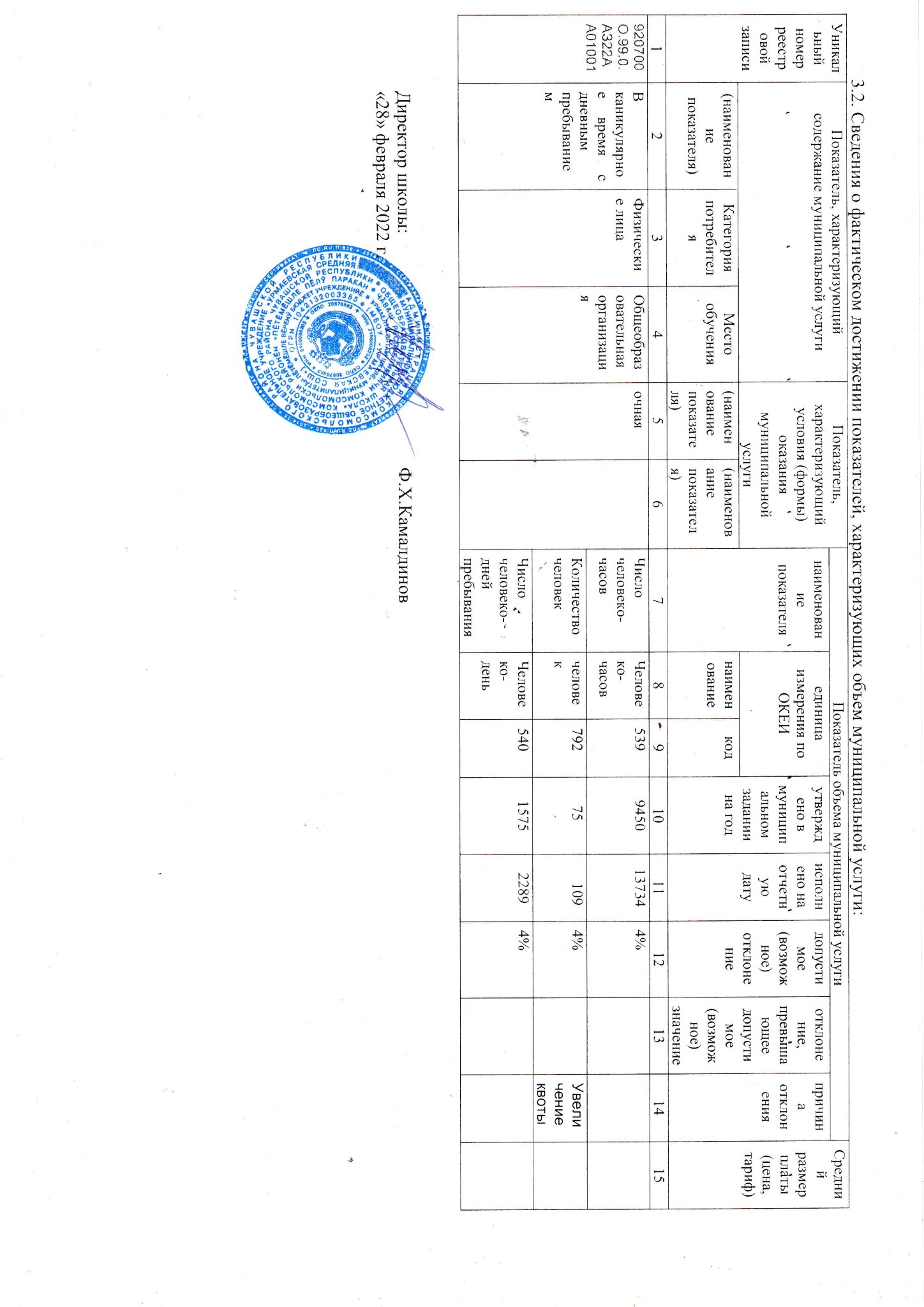 КодыНаименование муниципального учреждения Комсомольского района Чувашской Республики (обособленного подразделения)Форма по ОКУДМуниципальное бюджетное общеобразовательное учреждение «Урмаевская средняя общеобразовательная школа» Комсомольского района Чувашской РеспубликиДата28.02.2022Виды деятельности муниципального учреждения Комсомольского района Чувашской Республики (обособленного подразделения)по сводному рееструОбразование  и наукаНачальное общее образованиеПо ОКВЭД85.12Основное общее образованиеПо ОКВЭД85.13Среднее общее образованиеПо ОКВЭД85.14Организация отдыха детей и молодежиПо ОКВЭД93.2Вид муниципального учреждения   93.2Бюджетное общеобразовательное учреждение93.2(указывается вид муниципального учреждения Комсомольского района из базового (отраслевого) перечня)93.2Периодичность1 раз в год(указывается в соответствии с периодичностью представления отчета о выполнении муниципального задания, установленной в муниципальном задании)1. Наименование муниципальной услугиУникальный номер по базовому (отраслевому) перечню801012О		Реализация основных общеобразовательных программ начального общего образованияУникальный номер по базовому (отраслевому) перечню801012О		2. Категории потребителей муниципальной услугиУникальный номер по базовому (отраслевому) перечню801012О		Физические лица Уникальный номер по базовому (отраслевому) перечню801012О		Уникальный номер реестровой записи Показатель, характеризующий содержание муниципальной услугиПоказатель, характеризующий содержание муниципальной услугиПоказатель, характеризующий содержание муниципальной услугиПоказатель, характеризующий условия (формы) оказания муниципальной услугиПоказатель, характеризующий условия (формы) оказания муниципальной услугиУникальный номер реестровой записи Уникальный номер реестровой записи Уникальный номер реестровой записи Уникальный номер реестровой записи Уникальный номер реестровой записи Уникальный номер реестровой записи Уникальный номер реестровой записи Уникальный номер реестровой записи Уникальный номер реестровой записи Показатель, характеризующий содержание муниципальной услугиПоказатель, характеризующий содержание муниципальной услугиПоказатель, характеризующий содержание муниципальной услугиПоказатель, характеризующий условия (формы) оказания муниципальной услугиПоказатель, характеризующий условия (формы) оказания муниципальной услугинаименование показателяединица измерения по ОКЕИединица измерения по ОКЕИутверждено в муниципальном задании на годисполнено на отчетную датудопустимое (возможное) отклонениеотклонение, превышающее допустимое (возможное) значениепричина отклоненияУникальный номер реестровой записи Виды образовательных программКатегория потребителяМесто обученияФормы образованияФормы реализации программнаименование показателянаименованиекодутверждено в муниципальном задании на годисполнено на отчетную датудопустимое (возможное) отклонениеотклонение, превышающее допустимое (возможное) значениепричина отклонения1234567891011121314801012О.99.0.БА81АЦ60001   Основная образовательная программа  начального общего  образованияФизические лицаОбразовательная организацияОчнаяУровень освоения обучающимися  основной общеобразовательной программы  начального общего образованияпроцент7441001008801012О.99.0.БА81АЦ60001   Основная образовательная программа  начального общего  образованияФизические лицаОбразовательная организацияОчнаяПолнота реализации основной общеобразовательной программы  начального общего образованияпроцент7441001008801012О.99.0.БА81АЦ60001   Основная образовательная программа  начального общего  образованияФизические лицаОбразовательная организацияОчнаяДоля педагогических работников, имеющих квалификационные категориипроцент7441001008801012О.99.0.БА81АЦ60001   Основная образовательная программа  начального общего  образованияФизические лицаОбразовательная организацияОчнаяДоля родителей (законных представителей), удовлетворенных условиями и качеством  предоставляемой услугипроцент7441001008801012О.99.0.БА81АЦ60001   Основная образовательная программа  начального общего  образованияФизические лицаОбразовательная организацияОчнаяДоля своевременно  устраненных общеобразовательным учреждением нарушений, выявленных в результате проверок органами, осуществляющими функции  по контролю и надзору  в сфере образованияпроцент7441001008Уникальный номер реестровой записиПоказатель, характеризующий содержание муниципальной услугиПоказатель, характеризующий содержание муниципальной услугиПоказатель, характеризующий содержание муниципальной услугиПоказатель, характеризующий условия (формы) оказания муниципальной услугиПоказатель, характеризующий условия (формы) оказания муниципальной услугиПоказатель объема муниципальной услугиПоказатель объема муниципальной услугиПоказатель объема муниципальной услугиПоказатель объема муниципальной услугиПоказатель объема муниципальной услугиПоказатель объема муниципальной услугиПоказатель объема муниципальной услугиПоказатель объема муниципальной услугиСредний размер платы (цена, тариф)Уникальный номер реестровой записиПоказатель, характеризующий содержание муниципальной услугиПоказатель, характеризующий содержание муниципальной услугиПоказатель, характеризующий содержание муниципальной услугиПоказатель, характеризующий условия (формы) оказания муниципальной услугиПоказатель, характеризующий условия (формы) оказания муниципальной услугинаименование показателяединица измерения по ОКЕИединица измерения по ОКЕИутверждено в муниципальном задании на годисполнено на отчетную датудопустимое (возможное) отклонениеотклонение, превышающее допустимое (возможное) значениепричина отклоненияСредний размер платы (цена, тариф)Уникальный номер реестровой записиВиды образовательных программКатегория потребителяМесто обученияФормы образованияФормы реализации программнаименование показателянаименованиекодутверждено в муниципальном задании на годисполнено на отчетную датудопустимое (возможное) отклонениеотклонение, превышающее допустимое (возможное) значениепричина отклоненияСредний размер платы (цена, тариф)123456789101112131415801012О.99.0.БА81АЦ60001   Основная образовательная программа  начального общего  образованияФизические лицаОбщеобразовательная организацияочнаяЧисло обучающихсячеловек792152143Движение учащихся1. Наименование муниципальной услугиУникальный номер по базовому (отраслевому) перечню801012ОРеализация адаптированных начальных общеобразовательных программ для детей с ОВЗУникальный номер по базовому (отраслевому) перечню801012О2. Категории потребителей муниципальной услугиУникальный номер по базовому (отраслевому) перечню801012ОФизические лица с ОВЗУникальный номер по базовому (отраслевому) перечню801012ОУникальный номер реестровой записи Показатель, характеризующий содержание муниципальной услугиПоказатель, характеризующий содержание муниципальной услугиПоказатель, характеризующий содержание муниципальной услугиПоказатель, характеризующий условия (формы) оказания муниципальной услугиПоказатель, характеризующий условия (формы) оказания муниципальной услугиУникальный номер реестровой записи Уникальный номер реестровой записи Уникальный номер реестровой записи Уникальный номер реестровой записи Уникальный номер реестровой записи Уникальный номер реестровой записи Уникальный номер реестровой записи Уникальный номер реестровой записи Уникальный номер реестровой записи Показатель, характеризующий содержание муниципальной услугиПоказатель, характеризующий содержание муниципальной услугиПоказатель, характеризующий содержание муниципальной услугиПоказатель, характеризующий условия (формы) оказания муниципальной услугиПоказатель, характеризующий условия (формы) оказания муниципальной услугинаименование показателяединица измерения по ОКЕИединица измерения по ОКЕИутверждено в муниципальном задании на годисполнено на отчетную датудопустимое (возможное) отклонениеотклонение, превышающее допустимое (возможное) значениепричина отклоненияУникальный номер реестровой записи (наименование показателя)(наименование показателя)(наименование показателя)Формы образованияФормы реализации программнаименование показателянаименованиекодутверждено в муниципальном задании на годисполнено на отчетную датудопустимое (возможное) отклонениеотклонение, превышающее допустимое (возможное) значениепричина отклонения123456789101112131411Д39000400200001008100Обучающиеся с ограниченными возможностями здоровья (ОВЗ)ОчнаяУровень освоения обучающимися  основной общеобразовательной программы  начального общего образованияпроцент7441001008%11Д39000400200001008100Обучающиеся с ограниченными возможностями здоровья (ОВЗ)ОчнаяПолнота реализации основной общеобразовательной программы  начального общего образованияпроцент744100100811Д39000400200001008100Обучающиеся с ограниченными возможностями здоровья (ОВЗ)ОчнаяДоля педагогических работников, имеющих квалификационные категориипроцент744100100811Д39000400200001008100Обучающиеся с ограниченными возможностями здоровья (ОВЗ)ОчнаяДоля родителей (законных представителей), удовлетворенных условиями и качеством  предоставляемой услугипроцент744100100811Д39000400200001008100Обучающиеся с ограниченными возможностями здоровья (ОВЗ)ОчнаяДоля своевременно  устраненных общеобразовательным учреж-дением нарушений, выявленных в результате проверок органами, осуществляющими функции  по контролю и надзору  в сфере образованияпроцент7441001008Уникальный номер реестровой записиПоказатель, характеризующий содержание муниципальной услугиПоказатель, характеризующий содержание муниципальной услугиПоказатель, характеризующий содержание муниципальной услугиПоказатель, характеризующий условия (формы) оказания муниципальной услугиПоказатель, характеризующий условия (формы) оказания муниципальной услугиПоказатель объема муниципальной услугиПоказатель объема муниципальной услугиПоказатель объема муниципальной услугиПоказатель объема муниципальной услугиПоказатель объема муниципальной услугиПоказатель объема муниципальной услугиПоказатель объема муниципальной услугиПоказатель объема муниципальной услугиСредний размер платы (цена, тариф)Уникальный номер реестровой записиПоказатель, характеризующий содержание муниципальной услугиПоказатель, характеризующий содержание муниципальной услугиПоказатель, характеризующий содержание муниципальной услугиПоказатель, характеризующий условия (формы) оказания муниципальной услугиПоказатель, характеризующий условия (формы) оказания муниципальной услугинаименование показателяединица измерения по ОКЕИединица измерения по ОКЕИутверждено в муниципальном задании на годисполнено на отчетную датудопустимое (возможное) отклонениеотклонение, превышающее допустимое (возможное) значениепричина отклоненияСредний размер платы (цена, тариф)Уникальный номер реестровой записиВиды образовательных программКатегория потребителяМесто обученияФормы образованияФормы реализации программнаименование показателянаименованиекодутверждено в муниципальном задании на годисполнено на отчетную датудопустимое (возможное) отклонениеотклонение, превышающее допустимое (возможное) значениепричина отклоненияСредний размер платы (цена, тариф)12345678910111213141511Д39000400200001008100Адаптированая образовательная программа  обучающиеся с ограниченными возможностями здоровья (ОВЗ)Общеобразовательная организацияочнаяЧисло обучающихсячеловек792124%Заключение ПМПК1. Наименование муниципальной услугиУникальный номер по базовому (отраслевому) перечню802111ОРеализация основных образовательных программ основного общего образованияУникальный номер по базовому (отраслевому) перечню802111О2. Категории потребителей муниципальной услугиУникальный номер по базовому (отраслевому) перечню802111ОФизические лица Уникальный номер по базовому (отраслевому) перечню802111ОУникальный номер реестровой записи Показатель, характеризующий содержание муниципальной услугиПоказатель, характеризующий содержание муниципальной услугиПоказатель, характеризующий содержание муниципальной услугиПоказатель, характеризующий условия (формы) оказания муниципальной услугиПоказатель, характеризующий условия (формы) оказания муниципальной услугиУникальный номер реестровой записи Уникальный номер реестровой записи Уникальный номер реестровой записи Уникальный номер реестровой записи Уникальный номер реестровой записи Уникальный номер реестровой записи Уникальный номер реестровой записи Уникальный номер реестровой записи Уникальный номер реестровой записи Показатель, характеризующий содержание муниципальной услугиПоказатель, характеризующий содержание муниципальной услугиПоказатель, характеризующий содержание муниципальной услугиПоказатель, характеризующий условия (формы) оказания муниципальной услугиПоказатель, характеризующий условия (формы) оказания муниципальной услугинаименование показателяединица измерения по ОКЕИединица измерения по ОКЕИутверждено в муниципальном задании на годисполнено на отчетную датудопустимое (возможное) отклонениеотклонение, превышающее допустимое (возможное) значениепричина отклоненияУникальный номер реестровой записи Виды образовательных программКатегория потребителяМесто обученияФормы образованияФормы реализации программнаименование показателянаименованиекодутверждено в муниципальном задании на годисполнено на отчетную датудопустимое (возможное) отклонениеотклонение, превышающее допустимое (возможное) значениепричина отклонения1234567891011121314802111О.99.0.БА96АЧ08001   Основная общеобразовательная программа  основного  общего  образованияФизические лицаОбразовательная организацияОчнаяУровень освоения обучающимися основной общеобразовательной программы  основного общего образованияпроцент7441001008802111О.99.0.БА96АЧ08001   Основная общеобразовательная программа  основного  общего  образованияФизические лицаОбразовательная организацияОчнаяПолнота реализации основной общеобразовательной программы  основного  общего образованияпроцент7441001008802111О.99.0.БА96АЧ08001   Основная общеобразовательная программа  основного  общего  образованияФизические лицаОбразовательная организацияОчнаяДоля педагогических работников, имеющих квалификационные категориипроцент7441001008802111О.99.0.БА96АЧ08001   Основная общеобразовательная программа  основного  общего  образованияФизические лицаОбразовательная организацияОчнаяДоля родителей (законных представителей), удовлетворенных условиями и качеством  предоставляемой услугипроцент7441001008802111О.99.0.БА96АЧ08001   Основная общеобразовательная программа  основного  общего  образованияФизические лицаОбразовательная организацияОчнаяДоля своевременно  устраненных общеобразовательным учреждением  нарушений, выявленных в результате проверок органами, осуществляющими функции  по контролю и надзору  в сфере образованияпроцент7441001008Уникальный номер реестровой записиПоказатель, характеризующий содержание муниципальной услугиПоказатель, характеризующий содержание муниципальной услугиПоказатель, характеризующий содержание муниципальной услугиПоказатель, характеризующий условия (формы) оказания муниципальной услугиПоказатель, характеризующий условия (формы) оказания муниципальной услугиПоказатель объема муниципальной услугиПоказатель объема муниципальной услугиПоказатель объема муниципальной услугиПоказатель объема муниципальной услугиПоказатель объема муниципальной услугиПоказатель объема муниципальной услугиПоказатель объема муниципальной услугиПоказатель объема муниципальной услугиСредний размер платы (цена, тариф)Уникальный номер реестровой записиПоказатель, характеризующий содержание муниципальной услугиПоказатель, характеризующий содержание муниципальной услугиПоказатель, характеризующий содержание муниципальной услугиПоказатель, характеризующий условия (формы) оказания муниципальной услугиПоказатель, характеризующий условия (формы) оказания муниципальной услугинаименование показателяединица измерения по ОКЕИединица измерения по ОКЕИутверждено в муниципальном задании на годисполнено на отчетную датудопустимое (возможное) отклонениеотклонение, превышающее допустимое (возможное) значениепричина отклоненияСредний размер платы (цена, тариф)Уникальный номер реестровой записиВиды образовательных программКатегория потребителяМесто обученияФормы образованияФормы реализации программнаименование показателянаименованиекодутверждено в муниципальном задании на годисполнено на отчетную датудопустимое (возможное) отклонениеотклонение, превышающее допустимое (возможное) значениепричина отклоненияСредний размер платы (цена, тариф)123456789101112131415802111О.99.0.БА96АЧ08001   Основная образовательная программа  основного общего  образованияФизические лицаОбщеобразовательная организацияочнаяЧисло обучающихсячеловек7921751724%Движение учащихся1. Наименование муниципальной услугиУникальный номер по базовому (отраслевому) перечню802111ОРеализация основных образовательных программ среднего общего образованияУникальный номер по базовому (отраслевому) перечню802111О2. Категории потребителей муниципальной услугиУникальный номер по базовому (отраслевому) перечню802111ОФизические лица Уникальный номер по базовому (отраслевому) перечню802111ОУникальный номер реестровой записи Показатель, характеризующий содержание муниципальной услугиПоказатель, характеризующий содержание муниципальной услугиПоказатель, характеризующий содержание муниципальной услугиПоказатель, характеризующий условия (формы) оказания муниципальной услугиПоказатель, характеризующий условия (формы) оказания муниципальной услугиУникальный номер реестровой записи Уникальный номер реестровой записи Уникальный номер реестровой записи Уникальный номер реестровой записи Уникальный номер реестровой записи Уникальный номер реестровой записи Уникальный номер реестровой записи Уникальный номер реестровой записи Уникальный номер реестровой записи Показатель, характеризующий содержание муниципальной услугиПоказатель, характеризующий содержание муниципальной услугиПоказатель, характеризующий содержание муниципальной услугиПоказатель, характеризующий условия (формы) оказания муниципальной услугиПоказатель, характеризующий условия (формы) оказания муниципальной услугинаименование показателяединица измерения по ОКЕИединица измерения по ОКЕИутверждено в муниципальном задании на годисполнено на отчетную датудопустимое (возможное) отклонениеотклонение, превышающее допустимое (возможное) значениепричина отклоненияУникальный номер реестровой записи Виды образовательных программКатегория потребителяМесто обученияФормы образованияФормы реализации программнаименование показателянаименованиекодутверждено в муниципальном задании на годисполнено на отчетную датудопустимое (возможное) отклонениеотклонение, превышающее допустимое (возможное) значениепричина отклонения1234567891011121314802112О.99.0.ББ11АЧ08001Основная общеобразовательная программа  среднего  общего  образованияФизические лицаОбразовательная организацияОчнаяУровень освоения обучающимися основной общеобразовательной программы  среднего общего образованияпроцент7441001008802112О.99.0.ББ11АЧ08001Основная общеобразовательная программа  среднего  общего  образованияФизические лицаОбразовательная организацияОчнаяПолнота реализации основной общеобразовательной программы  среднего   общего образованияпроцент7441001008802112О.99.0.ББ11АЧ08001Основная общеобразовательная программа  среднего  общего  образованияФизические лицаОбразовательная организацияОчнаяДоля педагогических работников, имеющих квалификационные категориипроцент7441001008802112О.99.0.ББ11АЧ08001Основная общеобразовательная программа  среднего  общего  образованияФизические лицаОбразовательная организацияОчнаяДоля родителей (законных представителей),удовлетворенных условиями и качеством  предоставляемой услугипроцент7441001008802112О.99.0.ББ11АЧ08001Основная общеобразовательная программа  среднего  общего  образованияФизические лицаОбразовательная организацияОчнаяДоля своевременно  устраненных общеобразовательным учреждением  нарушений, выявленных в результате проверок органами, осуществляющими функции  по контролю и надзору  в сфере образованияпроцент7441001008Уникальный номер реестровой записиПоказатель, характеризующий содержание муниципальной услугиПоказатель, характеризующий содержание муниципальной услугиПоказатель, характеризующий содержание муниципальной услугиПоказатель, характеризующий условия (формы) оказания муниципальной услугиПоказатель, характеризующий условия (формы) оказания муниципальной услугиПоказатель объема муниципальной услугиПоказатель объема муниципальной услугиПоказатель объема муниципальной услугиПоказатель объема муниципальной услугиПоказатель объема муниципальной услугиПоказатель объема муниципальной услугиПоказатель объема муниципальной услугиПоказатель объема муниципальной услугиСредний размер платы (цена, тариф)Уникальный номер реестровой записиПоказатель, характеризующий содержание муниципальной услугиПоказатель, характеризующий содержание муниципальной услугиПоказатель, характеризующий содержание муниципальной услугиПоказатель, характеризующий условия (формы) оказания муниципальной услугиПоказатель, характеризующий условия (формы) оказания муниципальной услугинаименование показателяединица измерения по ОКЕИединица измерения по ОКЕИутверждено в муниципальном задании на годисполнено на отчетную датудопустимое (возможное) отклонениеотклонение, превышающее допустимое (возможное) значениепричина отклоненияСредний размер платы (цена, тариф)Уникальный номер реестровой записиВиды образовательных программКатегория потребителяМесто обученияФормы образованияФормы реализации программнаименование показателянаименованиекодутверждено в муниципальном задании на годисполнено на отчетную датудопустимое (возможное) отклонениеотклонение, превышающее допустимое (возможное) значениепричина отклоненияСредний размер платы (цена, тариф)123456789101112131415802112О.99.0.ББ11АЧ08001Основная общеобразовательная программа  среднего  общего  образованияФизические лицаОбщеобразовательная организацияочнаяЧисло обучающихсячеловек79240454% В 10 класс поступили меньше запланированного1. Наименование муниципальной услугиУникальный номер по базовому (отраслевому) перечню920700ООбеспечение и организация отдыха детей и молодежиУникальный номер по базовому (отраслевому) перечню920700О2. Категории потребителей муниципальной услугиУникальный номер по базовому (отраслевому) перечню920700ОФизические лица Уникальный номер по базовому (отраслевому) перечню920700ОУникальный номер реестровой записи Показатель, характеризующий содержание муниципальной услугиПоказатель, характеризующий содержание муниципальной услугиПоказатель, характеризующий содержание муниципальной услугиПоказатель, характеризующий условия (формы) оказания муниципальной услугиПоказатель, характеризующий условия (формы) оказания муниципальной услугиУникальный номер реестровой записи Уникальный номер реестровой записи Уникальный номер реестровой записи Уникальный номер реестровой записи Уникальный номер реестровой записи Уникальный номер реестровой записи Уникальный номер реестровой записи Уникальный номер реестровой записи Уникальный номер реестровой записи Показатель, характеризующий содержание муниципальной услугиПоказатель, характеризующий содержание муниципальной услугиПоказатель, характеризующий содержание муниципальной услугиПоказатель, характеризующий условия (формы) оказания муниципальной услугиПоказатель, характеризующий условия (формы) оказания муниципальной услугинаименование показателяединица измерения по ОКЕИединица измерения по ОКЕИутверждено в муниципальном задании на годисполнено на отчетную датудопустимое (возможное) отклонениеотклонение, превышающее допустимое (возможное) значениепричина отклоненияУникальный номер реестровой записи (наименование показателя)(наименование показателя)(наименование показателя)(наименование показателя)(наименование показателя)наименование показателянаименованиекодутверждено в муниципальном задании на годисполнено на отчетную датудопустимое (возможное) отклонениеотклонение, превышающее допустимое (возможное) значениепричина отклонения123456789101112131410028000000000002005101условияДоля родителей (законных представителей), удовлетворенных условиями и качеством  предоставляемой услугипроцент7441091098%10028000000000002005101условияУникальный номер реестровой записиПоказатель, характеризующий содержание муниципальной услугиПоказатель, характеризующий содержание муниципальной услугиПоказатель, характеризующий содержание муниципальной услугиПоказатель, характеризующий условия (формы) оказания муниципальной услугиПоказатель, характеризующий условия (формы) оказания муниципальной услугиПоказатель объема муниципальной услугиПоказатель объема муниципальной услугиПоказатель объема муниципальной услугиПоказатель объема муниципальной услугиПоказатель объема муниципальной услугиПоказатель объема муниципальной услугиПоказатель объема муниципальной услугиПоказатель объема муниципальной услугиСредний размер платы (цена, тариф)Уникальный номер реестровой записиПоказатель, характеризующий содержание муниципальной услугиПоказатель, характеризующий содержание муниципальной услугиПоказатель, характеризующий содержание муниципальной услугиПоказатель, характеризующий условия (формы) оказания муниципальной услугиПоказатель, характеризующий условия (формы) оказания муниципальной услугинаименование показателяединица измерения по ОКЕИединица измерения по ОКЕИутверждено в муниципальном задании на годисполнено на отчетную датудопустимое (возможное) отклонениеотклонение, превышающее допустимое (возможное) значениепричина отклоненияСредний размер платы (цена, тариф)Уникальный номер реестровой записи(наименование показателя)Категория потребителяМесто обучения(наименование показателя)(наименование показателя)наименование показателянаименованиекодутверждено в муниципальном задании на годисполнено на отчетную датудопустимое (возможное) отклонениеотклонение, превышающее допустимое (возможное) значениепричина отклоненияСредний размер платы (цена, тариф)123456789101112131415920700О.99.0.АЗ22АА01001В каникулярное время с дневным пребываниемФизические лицаОбщеобразовательная организацияочнаяЧисло человеко-часовЧеловеко-часов5399450137344%920700О.99.0.АЗ22АА01001В каникулярное время с дневным пребываниемФизические лицаОбщеобразовательная организацияочнаяКоличество человекчеловек792     75     1094%Увеличение квоты920700О.99.0.АЗ22АА01001В каникулярное время с дневным пребываниемФизические лицаОбщеобразовательная организацияочнаяЧисло человеко- дней пребыванияЧеловеко-день540157522894%